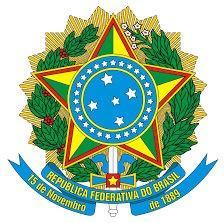 Ministério da EducaçãoInstituto Federal do Espírito SantoCampus de AlegreEDITAL N.º  1, DE 27 DE FEVEREIRO DE 2024CHAMADA PÚBLICA DE FLUXO CONTÍNUO PARA SELEÇÃO E FORMAÇÃO DE CADASTRO DE RESERVA DE CANDIDATOS A VAGAS DE ESTÁGIO OBRIGATÓRIOANEXO I

AUTODECLARAÇÃO ÉTNICO-RACIALEm atendimento ao Decreto n.º 9.427, de 28 de junho de 2018, declaro que no momento da minha inscrição fiz a opção pelo grupo de reserva de vagas negros e me autodeclaro negro.Estou ciente de que, a qualquer momento, se comprovada que a presente declaração é falsa, ainda que depois da assinatura do contrato, poderei ser eliminado do processo seletivo e, consequentemente, perderei a vaga.__________________________________________ Assinatura do candidatoNome:CPF:Curso:InstituiçãoCidade:Data: